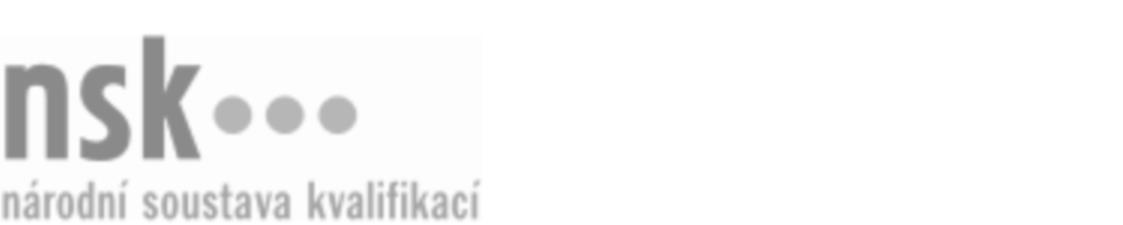 Kvalifikační standardKvalifikační standardKvalifikační standardKvalifikační standardKvalifikační standardKvalifikační standardKvalifikační standardKvalifikační standardZedník šamotář / zednice šamotářka (kód: 36-163-H) Zedník šamotář / zednice šamotářka (kód: 36-163-H) Zedník šamotář / zednice šamotářka (kód: 36-163-H) Zedník šamotář / zednice šamotářka (kód: 36-163-H) Zedník šamotář / zednice šamotářka (kód: 36-163-H) Zedník šamotář / zednice šamotářka (kód: 36-163-H) Zedník šamotář / zednice šamotářka (kód: 36-163-H) Autorizující orgán:Ministerstvo průmyslu a obchoduMinisterstvo průmyslu a obchoduMinisterstvo průmyslu a obchoduMinisterstvo průmyslu a obchoduMinisterstvo průmyslu a obchoduMinisterstvo průmyslu a obchoduMinisterstvo průmyslu a obchoduMinisterstvo průmyslu a obchoduMinisterstvo průmyslu a obchoduMinisterstvo průmyslu a obchoduMinisterstvo průmyslu a obchoduMinisterstvo průmyslu a obchoduSkupina oborů:Stavebnictví, geodézie a kartografie (kód: 36)Stavebnictví, geodézie a kartografie (kód: 36)Stavebnictví, geodézie a kartografie (kód: 36)Stavebnictví, geodézie a kartografie (kód: 36)Stavebnictví, geodézie a kartografie (kód: 36)Stavebnictví, geodézie a kartografie (kód: 36)Týká se povolání:ZedníkZedníkZedníkZedníkZedníkZedníkZedníkZedníkZedníkZedníkZedníkZedníkKvalifikační úroveň NSK - EQF:333333Odborná způsobilostOdborná způsobilostOdborná způsobilostOdborná způsobilostOdborná způsobilostOdborná způsobilostOdborná způsobilostNázevNázevNázevNázevNázevÚroveňÚroveňOrientace ve stavebních výkresech a dokumentaciOrientace ve stavebních výkresech a dokumentaciOrientace ve stavebních výkresech a dokumentaciOrientace ve stavebních výkresech a dokumentaciOrientace ve stavebních výkresech a dokumentaci33Organizace pracoviště a provedení bezpečnostních opatření ve vazbě na charakter následných činnostíOrganizace pracoviště a provedení bezpečnostních opatření ve vazbě na charakter následných činnostíOrganizace pracoviště a provedení bezpečnostních opatření ve vazbě na charakter následných činnostíOrganizace pracoviště a provedení bezpečnostních opatření ve vazbě na charakter následných činnostíOrganizace pracoviště a provedení bezpečnostních opatření ve vazbě na charakter následných činností33Návrh pracovních postupů a technologických podmínek pro provádění zdění a oprav žárotechnických zařízeníNávrh pracovních postupů a technologických podmínek pro provádění zdění a oprav žárotechnických zařízeníNávrh pracovních postupů a technologických podmínek pro provádění zdění a oprav žárotechnických zařízeníNávrh pracovních postupů a technologických podmínek pro provádění zdění a oprav žárotechnických zařízeníNávrh pracovních postupů a technologických podmínek pro provádění zdění a oprav žárotechnických zařízení33Výstavba běžných konstrukcí žárotechnických zařízení různými druhy žáruvzdorných materiálů na přesné vazby a styky, zpracování dusacích hmot, žáruvzdorných omítek, omazů a izolacíVýstavba běžných konstrukcí žárotechnických zařízení různými druhy žáruvzdorných materiálů na přesné vazby a styky, zpracování dusacích hmot, žáruvzdorných omítek, omazů a izolacíVýstavba běžných konstrukcí žárotechnických zařízení různými druhy žáruvzdorných materiálů na přesné vazby a styky, zpracování dusacích hmot, žáruvzdorných omítek, omazů a izolacíVýstavba běžných konstrukcí žárotechnických zařízení různými druhy žáruvzdorných materiálů na přesné vazby a styky, zpracování dusacích hmot, žáruvzdorných omítek, omazů a izolacíVýstavba běžných konstrukcí žárotechnických zařízení různými druhy žáruvzdorných materiálů na přesné vazby a styky, zpracování dusacích hmot, žáruvzdorných omítek, omazů a izolací33Rozměřování, zakládání a vyzdívání prvků žáruvzdorného zdiva dle výkresové dokumentaceRozměřování, zakládání a vyzdívání prvků žáruvzdorného zdiva dle výkresové dokumentaceRozměřování, zakládání a vyzdívání prvků žáruvzdorného zdiva dle výkresové dokumentaceRozměřování, zakládání a vyzdívání prvků žáruvzdorného zdiva dle výkresové dokumentaceRozměřování, zakládání a vyzdívání prvků žáruvzdorného zdiva dle výkresové dokumentace33Rozměřování, zakládání a vyzdívání složitějších prvků žáruvzdorného zdiva dle výkresové dokumentaceRozměřování, zakládání a vyzdívání složitějších prvků žáruvzdorného zdiva dle výkresové dokumentaceRozměřování, zakládání a vyzdívání složitějších prvků žáruvzdorného zdiva dle výkresové dokumentaceRozměřování, zakládání a vyzdívání složitějších prvků žáruvzdorného zdiva dle výkresové dokumentaceRozměřování, zakládání a vyzdívání složitějších prvků žáruvzdorného zdiva dle výkresové dokumentace33Manipulace s materiály používanými při zdění a opravách žárotechnických zařízeníManipulace s materiály používanými při zdění a opravách žárotechnických zařízeníManipulace s materiály používanými při zdění a opravách žárotechnických zařízeníManipulace s materiály používanými při zdění a opravách žárotechnických zařízeníManipulace s materiály používanými při zdění a opravách žárotechnických zařízení33Ošetřování a údržba nástrojů, nářadí a pomůcek pro zdění a opravy žárotechnických zařízeníOšetřování a údržba nástrojů, nářadí a pomůcek pro zdění a opravy žárotechnických zařízeníOšetřování a údržba nástrojů, nářadí a pomůcek pro zdění a opravy žárotechnických zařízeníOšetřování a údržba nástrojů, nářadí a pomůcek pro zdění a opravy žárotechnických zařízeníOšetřování a údržba nástrojů, nářadí a pomůcek pro zdění a opravy žárotechnických zařízení33Zedník šamotář / zednice šamotářka,  29.03.2024 12:48:56Zedník šamotář / zednice šamotářka,  29.03.2024 12:48:56Zedník šamotář / zednice šamotářka,  29.03.2024 12:48:56Zedník šamotář / zednice šamotářka,  29.03.2024 12:48:56Strana 1 z 2Strana 1 z 2Kvalifikační standardKvalifikační standardKvalifikační standardKvalifikační standardKvalifikační standardKvalifikační standardKvalifikační standardKvalifikační standardPlatnost standarduPlatnost standarduPlatnost standarduPlatnost standarduPlatnost standarduPlatnost standarduPlatnost standarduStandard je platný od: 21.10.2022Standard je platný od: 21.10.2022Standard je platný od: 21.10.2022Standard je platný od: 21.10.2022Standard je platný od: 21.10.2022Standard je platný od: 21.10.2022Standard je platný od: 21.10.2022Zedník šamotář / zednice šamotářka,  29.03.2024 12:48:56Zedník šamotář / zednice šamotářka,  29.03.2024 12:48:56Zedník šamotář / zednice šamotářka,  29.03.2024 12:48:56Zedník šamotář / zednice šamotářka,  29.03.2024 12:48:56Strana 2 z 2Strana 2 z 2